UNIVERSIDAD DE BUENOS AIRES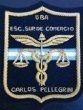 Escuela Superior de Comercio “Carlos Pellegrini”Departamento de QuímicaQUÍMICA2º AÑOTrabajo Práctico de LaboratorioContraturno2018